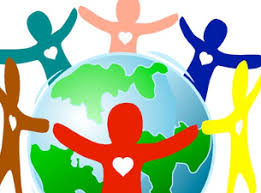 CITIZEN SERVICE OPPORTUNITY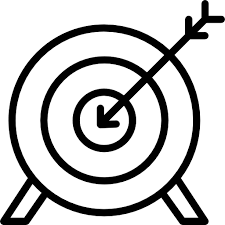 EngageWhole class viewing of VideoAfter viewing the video and examining our learning target which is:  I can demonstrate my knowledge of citizenship as evidenced by the formulation of a service opportunity to address a community need. What do you think you are going to have the opportunity and privilege to do?   Think/Pair/Share with a shoulder partner and record your responses below.  Be ready to share.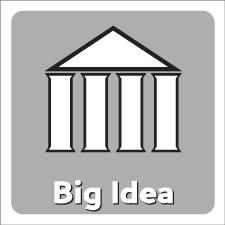 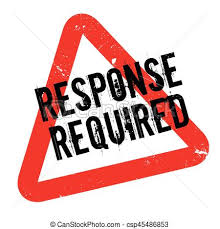 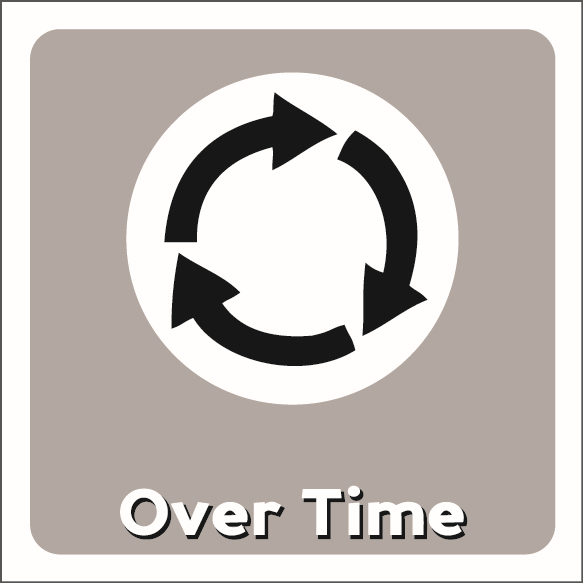 This video was created in 2008.  Which issues do you think are still relevant?  If we made an updated version what should we include?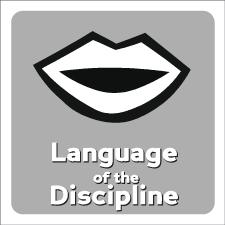 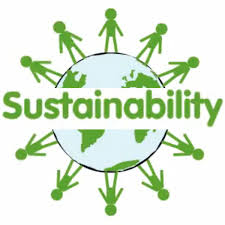 Explore SustainabilityView the following Video.  Collaborate with a partner and construct a definition of Sustainability.  Please enter it below: 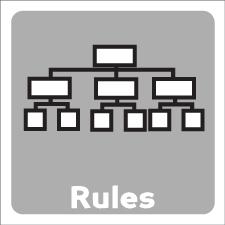 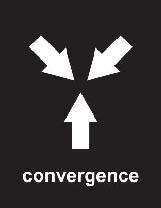 Partner up and distinguish between the three types of sustainability by categorizing or classifying each of the following videos in the chart below.  What rules define each type?**Does each fit in only one category?  If not, why not?  Why do they converge? What relationships exist between them?  Discuss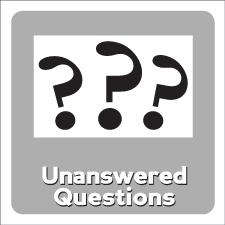 Explain why?Why volunteer?  And what skills do you need to volunteer?  Choose two of  the following links to read and discuss with your partner.  In the space below, identify why you should volunteer.  Cite evidence to support your opinion. Everyone benefits                Benefits             Traits/Skills         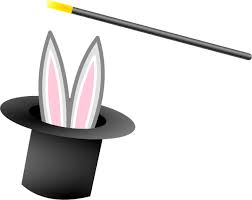 ApplyTHIS IS IT!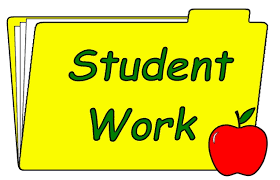 ShareView a student product.  Discuss what you observe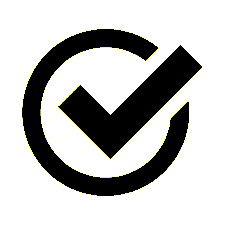 ReflectComplete the following Exit Ticket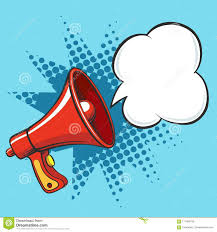 Examine the following quotes about service1. Service to others is the rent you pay for your room here on earth.   Muhammad Ali2.  The best way to find yourself is to lose yourself in the service of others.   Mahatma Gandhi3.   To give real service you must add something which cannot be bought or measured with money, and that is sincerity and integrity.   Douglas Adams4.   Without community service, we would not have a strong quality of life. It's important to the person who serves as well as the recipient. It's the way in which we ourselves grow and develop.    Dorothy Height5.    Do what you can to show you care about other people, and you will make our world a better place.    Rosalynn CarterWhich quote resonates most with you and why?Create a quote of your own for which you’d like to be remembered.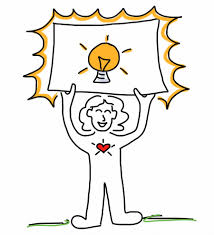 ExtendCheck out these links for more wonderful Citizen Service ideas:                         40 Ways           50 Ideas                         5 Meaningful Ideas    Red Cross Youth      and more                          https://www.volunteerhr.org/youthYour ideas:List and Rank the service ideas that you find that interest you: